                                                                          Водопьянова Т.М.                                                     Урок искусства в  8 классеИскусство рассказывает о красоте Земли. Литературные страницы. Пейзаж – поэтическая и музыкальная живопись.Нет, не пейзаж влечет меня,Не краски я стремлюсь подметить,А то, что в этих красках светит:Любовь и радость бытия,Она повсюду разлита…                                           Она везде, где красота…  ( Из Ивана Алексеевича Бунина)И. Бунин - портретНет, наверное, людей, равнодушных к окружающей нас природе. Каждый из нас не один раз любовался закатом или рассветом, подняв голову, вглядывался в пролетающие облака, слушал пение птиц, наблюдал за поведением животных. Человека завораживает  бескрайний морской простор, гордые вершины гор, степные просторы и лесные чащи. Каждый миг, каждое впечатление хочется сохранить в памяти, рассказать о нем.Художник на этюдахПейзаж – излюбленный и древний жанр для многих видов искусства. Несколько тысяч лет назад неизвестный художник, живший в Древнем Египте, изобразил сад, таким, каким он его увидел. Это был дивный сад с деревьями, кустарниками, маленьким искусственным прудом. Но рассматривая изображение, можно представить, что он рисовал с отдельных позиций, а потом собрал «пазлы» изображений. Некоторые он  как бы «снимал» спереди, некоторые сбоку, а пруд таким можно увидеть, только зависнув над ним сверху. Исчезли все второстепенные детали, зато все оставшиеся проработаны очень четко. Благодаря этому художнику этот день, этот сад  сохранился таким, каким он был в тот давний день, до сих пор.nordisk.pp.ru/istochniki-vdohnoveniya/ «Сады Небамона»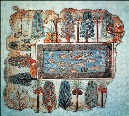 Другой день и другой сад  оставил в сокровищнице мирового искусства французский композитор импрессионист Клод Дебюсси. Его  «Сады под дождем» -  удивительное отражение образов и  звуков природы в музыке Фортепиано звучит как ударный  инструмент, множество молоточков которого бьет капельками дождя по клавишам. Ритм пьесы изменчив, как ритм дождя. Возникает ощущение, что музыка рождается прямо в момент исполнения. А поэт Анри де Ренье описывает свой сад: Сад вздрагивает и бормочет,Доверчиво грозой пленен,А ливень тонкой сетью хочетСвязать с землею небосклон. Закрыв глаза, стою, внимая,Как мокрый сад поет в тиши,Как льется свежесть дождеваяВо тьму взволнованной души.	«Сады под дождем»Дождь, снег, солнце  в Средние века на долгое время исчезли из произведений искусства. В средневековом искусстве погоду, словно не замечали. Аскетизм, религиозность составляли главное содержание  художественного творчества. Но  вот, наконец, музыка природы врывается  в концерт Антонио Вивальди. Его  «Времена года»  становятся щедрой россыпью зарисовок природы и человека в разных ситуациях.Антонио Вивальди - портрет Интересно, что композитор перед каждым концертом поместил свой собственный сонет. Популярная часть  - « Лето. Гроза» предваряются таким текстом:Вдруг налетает страстный и могучийБорей, взрывая тишины покой.Вокруг темно, злых мошек тучи.И плачет пастушок, застигнутый грозой.От страха, бедный, замирает:Бьют молнии, грохочет гром,И спелые колосья вырываетГроза безжалостно кругом.К. Коро «Порыв ветра»Начало представляет картину удушливого зноя. В нем слышны голоса птиц: кукушки и горлинки, плач крестьянина выражается басами, прозрачное звучание скрипки дополняют клавесин и виолончель. Поскольку унылое состояние жары перерастает в грозу, то музыкальная волна постепенно нарастает, заканчиваясь волнообразными пассажами. Сегодня это одна из самых популярных во всем мире классических пьес.Ванесса Мэй играет ВивальдиОратория Йозефа Гайдна «Времена года» картину летней непогоды рисует в Хоре «Ах! к нам близится гроза».  Музыка этой части  звучит ярко и драматично. Композитор XVIII смело использует звуко  - изобразительные эффекты (молния, гром, вихрь, ливень), которые подчеркивают душевное смятение.Йозеф  Гайдн  -  портретПримером описания грозы в русской оперной музыке можно считать Вторую песню Леля из «Снегурочки» Римского – Корсакова. Начинается  номер тремоло литавр, которые напоминают звучание грома, о котором поет Лель:Туча со громом сговаривалась: Ты греми, гром, а я дождь разолью, Вспрыснем землю весенним дождем! То-то цветики возрадуются! Выдут девицы за ягодами, В след им молодцы увяжутся. Лель, мой Лель! Лёли-лёли, Лель!Вторая песня Леля- фотоНо в жизни человека, и в искусстве запоминается не только само явление природы, но и то, что оставило оно в душе в душе. Вот и дожди бывают весенние грозовые, грибные и солнечные летние, унылые осенние, дождь со снегом. Мы видим их в разном возрасте, в разном настроении. Я вас люблю мои дожди Мои тяжёлые осенниеЧуть-чуть смешно чуть-чуть рассеянноЯ вас люблю мои дождиА листья ластятся к стволамА тротуары словно зеркалоИ я плыву по зеркалам,В которых отражаться некому.И. Шишкин «Дождь в сосновом лесу»Осенняя грусть песни Вадима Егорова созвучны стихи Михаила Чехова, написанные совсем в другое время: Всё дождь и дождь. Всё дождь и дождь. Повсюду лужи, На землю с крыш потоки льют. Что день, то пасмурней и хуже, И от осенней острой стужи Не знаешь, где найти приют.К. Писарро  «Монмартр под дождем»В этой же меланхолической тональности и пушкинское «Унылая пора, очей очарованье» и «Осенняя песня» из «Времен года» Петра Ильича Чайковского. С этой музыке приходят мысли об одиночестве, хочется грустить и плакать.И. Левитан «Осенний день в Сокольниках»Но бывают и другие мгновения в жизни, когда хочется жить, радоваться и повторять вслед за Федором Тютчевым: Люблю грозу в начале мая, Когда весенний первый гром, Как бы резвяся и играя, Грохочет в небе голубом!А. Куинджи «Радуга»«У природы нет плохой погоды», просто надо видеть красоту всегда и во всем, чувствовать его значение, понимать, музыку дождя. Музыку ветра, музыку гор, музыку звезд… Ты проснешься на рассвете,Мы с тобою вместе встретимДень рождения зари.Как прекрасен этот мир, посмотри.Как прекрасен этот мир.Как прекрасен этот мир, посмотри.Как прекрасен этот мир!Как прекрасен этот мир - фото